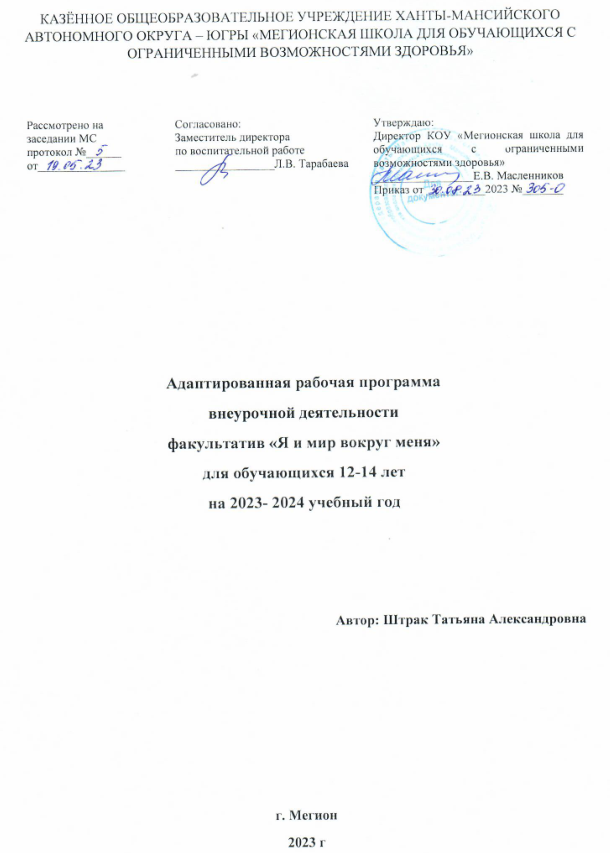 Паспорт ПрограммыПояснительная запискаРабочая программа по внеурочной деятельности факультатив «Я и мир вокруг меня» разработана на основе: 1.Федерального закона Российской Федерации от 29.12.2012 № 273-ФЗ «Об образовании в Российской Федерации».2.Приказов Министерства образования и науки РФ от 19.12.2014г. №1599 «Об утверждении федерального государственного стандарта образования обучающихся с умственной отсталостью (интеллектуальными нарушениями)»; №1598 «Об утверждении федерального государственного образовательного стандарта начального общего образования обучающихся с ограниченными возможностями здоровья» (Приложение N 8. Требования к АООП НОО обучающихся с расстройствами аутистического спектра).3.СП 2.4.3648-20 «Санитарно – эпидимиологические требования к организациям воспитания и обучения, отдыха и оздоровления детей и молодёжи» (утверждено постановлением от 28 сентября 2020 года № 28).4.СП 1.2.3685-21 «Гигиенические нормативы и требования к обеспечению безопасности и (или) безвредности для человека факторов среды обитания» (утверждено постановлением от 28 января 2021 года №2).5.Федеральной адаптированной основной общеобразовательной программой обучающихся с умственной отсталостью (интеллектуальными нарушениями) (утверждена Министерством просвещения РФ приказ от 24 ноября 2022 года № 1026).6.Адаптированной основной образовательной программы для обучающихся с умственной отсталостью (интеллектуальными нарушениями) КОУ «Мегионская школа для обучающихся с ограниченными возможностями здоровья (Вариант 1, 8.3) на 2023-2024 уч. год.7. Программы по внеурочной деятельности Григорьев Д.В. Г83 Внеурочная деятельность школьников. Методический конструктор: пособие для учителя/Д.В.Григорьев, П.В.Степанов. — М.: Просвещение, 2017.8. Федерального перечня учебников, рекомендованных (допущенных) к использованию в образовательном процессе в специальных (коррекционных) образовательных учреждениях на 2023-2024 уч.год.  Цель: расширение знаний обучающихся об истории родного края, формирование умение работать с разными источниками информации, на развитие познавательной активности и интереса к истории, культуре родного края, на воспитание чувства патриотизма, любви к "малой Родине".Задачи: - расширять знания обучающихся об истории родного края;- формировать умение работать с разными источниками информации;- развивать познавательную активность и интерес к истории, культуре родного края;- воспитывать чувства патриотизма, любви к "малой Родине".Программа воспитания является компонентом АООП образования обучающихся с умственной отсталостью (интеллектуальными нарушениями) КОУ «Мегионская школа для обучающихся с ОВЗ.»Программа в соответствии с ФГОС общего образования направлена на личностное развитие обучающихся, формирование у них системных знаний о различных аспектах развития России и мира. Одним из результатов реализации программы станет приобщение обучающихся к российским традиционным духовным ценностям, правилам и нормам поведения в российском обществе. Данная программа призвана обеспечить достижение учащимися основ российской идентичности; готовность обучающихся к саморазвитию; мотивацию к познанию и обучению; ценностные установки и социально – значимые качества личности; активное участие в социально-значимой деятельности.В соответствии с методическими рекомендациями «Создание современного инклюзивного образовательного пространства для детей с ограниченными возможностями здоровья и детей-инвалидов на базе образовательных организаций, реализующих   программы внеурочной деятельности в субъектах Российской Федерации», педагогами-психологами проведена диагностика компетенций обучающихся и выявление мнений и требований к системе  внеурочной деятельности со стороны субъектов общественного заказа (законные представители). Диагностическое исследование включало: опрос «Мои интересы» (обучающиеся 2-4 классов), анкета «Интересы моего ребенка» (законные представители обучающихся 1-11 классов), общая диагностика потенциальных возможностей обучающихся. По результатам диагностического исследования, сформированы группы учащихся по направлениям с учетом индивидуальных способностей (Аналитическая справка по результатам анкетирования обучающихся и их родителей о дополнительном образовании от 02.06.2023г., Приложение 1).Общая характеристика программыАктуальность программы обусловлена тем, что будущее определяется крупными научными изменениями, конкуренцией, мобильностью применения знаний и скоростью внедрения новых технологий, создание условий для подготовки личности, творческой, ориентированной на научный поиск, сегодня приобретает решающее значение. Курс внеурочной деятельности «Я и мир вокруг меня» является одним из средств воспитания гражданственности, патриотизма, формирование у учащихся личной ответственности за сохранение природных богатств края, их приумножение. Значение приобщения подрастающего поколения к культуре, обычаям и традициям коренного народа, традиционным, духовным и нравственно - эстетическим ценностям никогда не может потерять своей актуальности. Очень важно с юных лет прививать навыки бережного отношения к природе родного края, к культурно-историческому наследию предков. Воспитание патриотических чувств следует проводить через осознание ребенком причастности ко всем процессам, происходящим в родном крае, через выбор активной жизненной позиции, через осознание своей значимости, неповторимости.Программа «Я и мир вокруг меня» разработана в соответствии с требованиями ФГОС начального общего образования и реализует познавательное направление во внеурочной деятельности в 6 - 7 классах. Программа включает в себя изучение семейных и национальных традиций, этнических культур, воспитание любви к родному городу, краю, патриотических чувств и гражданской позиции. Обладает большим воспитательным потенциалом: реализует цели социального воспитания, которые являются первостепенной задачей современной образовательной системы и представляют собой важный компонент социального заказа для образования.Цель программы: расширение знаний обучающегося о самом себе, дополнение знаний об истории и культуре родного края, России, углубить знания обучающихся о природе. Основные задачи программы: - содействовать ребёнку в понимании особенности общественных отношений в семье, в родном городе, крае, входящего в целую страну Россию; - воспитывать патриотизм через осознание ребёнком сопричастности к истории своего города, края; - воспитывать толерантность, уважение к ценностям народов, населяющий Югорский край, их культур, вероисповеданий, понимания неповторимости и уникальности каждого человека; - обогащать знаниями, раскрывающими прошлое, историю, способствующими присвоению ребёнком социальных ценностей, определённых норм морали, нравственности; - изучать природу родного края, её ресурсы, формировать экологически грамотное поведение в природе.Характеристика группыВ 6,7 классах занимаются всего 6 учащихся: из них 3 мальчика и 3 девочки (дети с умеренной, тяжелой умственной отсталостью (интеллектуальными нарушениями), тяжелыми и множественными нарушениями развития (Вариант 2).У учащихся на достаточном уровне сформирована познавательная   и учебная   мотивация. На занятиях учащиеся, как правило, активны, дисциплинированны, внимательны, всегда относятся к учителю с уважением. Классы достаточно дружные, активные, открытых конфликтов, как правило, не наблюдается. Учащиеся всегда готовы прийти на помощь своим товарищам. Отличительные черты учеников класса: общительность, умение легко сходиться с новыми людьми, дружелюбие. Ребята на занятиях любят рисовать, раскрашивать раскраски, собирать пазлы, делать аппликации, работать на интерактивной доске, смотреть мультфильмы. Учащиеся добросовестно выполняют поручения: моют доску, наводят порядок и готовят рабочее место к занятию и т. п.Программа способствует: развитию разносторонней личности ребенка, воспитание воли и характера; помощи в его самоопределении, самовоспитании и самоутверждению в жизни; формирование личного эмоционального отношения к окружающему миру; осмыслению взаимосвязи природы, человека и культуры; обучению практическим навыкам исследовательской деятельности; созданию творческой атмосферы в группе обучающихся, на основе взаимопонимания коллективной работы;  знакомству с историей родного края, города, России, народными традициями.Формы организации деятельности обучающихся: этическая беседа; профилактическая беседа; игры: ролевые, ситуационные; занятия с использованием художественных средств выразительности; упражнения; экскурсии; Методы обучения: словесные методы: рассказ, беседа, сообщения - эти методы способствуют обогащению теоретических знаний детей, являются источником новой информации. наглядные методы: демонстрации рисунков, плакатов, макетов, схем, коллекций, иллюстраций. Наглядные методы дают возможность более детального обследования объектов, дополняют словесные методы, способствуют развитию мышления детей; практические методы: изготовление рисунков, плакатов, схем, практические работы. Практические методы позволяют воплотить теоретические знания на практике, способствуют развитию навыков и умение детей. Наряду с традиционными, в программе используются современные технологии и методики: технология развивающего воспитания и обучения, здоровьесберегающие технологии, игровые технологии, компьютерные технологии, исследовательские и проектные технологии.Деятельность обучающихся в рамках данной программы базируется на следующих принципах:принцип природосообразности, который ориентирует на воспитание личности с учетом имеющегося природного потенциала, на основе закономерностей внутреннего развития, поиска, обнаружения и укрепления внутренних сил, поддержке самоопределения воспитанника;принцип гуманистической ориентации воспитания, что требует рассмотрения ребенка как главной ценности в системе человеческих отношений, главной нормой которых является гуманность. Принцип требует уважительного отношения к каждому человеку, выделения в качестве приоритетных задач заботы о социальном и психическом здоровье ребенка;принцип социальной адекватности воспитания, что требует соответствия содержания и средств воспитания в социальной ситуации, в которой организуется воспитательный процесс. Задачи воспитания ориентированы на реальные социально-экономические условия и предполагают формирование у детей прогностической готовности к реализации разнообразных социальных задач;принцип индивидуализации воспитания учащихся предполагает определение индивидуальной траектории социального развития каждого ученика, выделение специальных задач, соответствующих его особенностям, включение детей в различные виды деятельности, раскрытие потенциалов личности, предоставление возможности каждому воспитаннику для самореализации и самораскрытия.Описание места программы в учебном планеСроки реализации программы.Программа внеурочной деятельности по познавательному направлению «Я и мир вокруг меня» разработана с учетом психофизических особенностей детей и осуществляется с учетом возрастных особенностей обучающихся, рассчитана на 1 учебный год (2023-2024), 34 часа; предназначена для обучающихся 6-7 классов. Режим занятий и место проведения.Все занятия по внеурочной деятельности проводятся после всех уроков основного расписания, продолжительность 40 минут (академический час), 1 раз в неделю. Занятия проводятся в учебном кабинете.Предметные результаты освоения программыПланируемые результаты определяются поставленными выше задачами и ориентируются на следующие критерии. Личностные результатыУ обучающегося будут сформированы: проявление чувства гордости за свою малую Родину, в том числе через знакомство с историко-культурным наследием Югры; осознание личностной ответственности за свои поступки, в том числе по отношению к своему здоровью и здоровью окружающих, к объектам природы и культуры;эстетические чувства, впечатления через восприятие природы в ее многообразии, знакомство с архитектурными сооружениями, памятниками истории и культуры Югры; способность к сотрудничеству со взрослыми и сверстниками в разных социальных ситуациях доброжелательное отношение к окружающим, бесконфликтное поведение, стремление прислушиваться к чужому мнению, в том числе в ходе проектной и внеурочной деятельности; мотивация к творческому труду, работе на результат, бережное отношение к материальным и духовным ценностям малой Родины. Метапредметные результатыРегулятивные Обучающиеся научатся:выделять из темы урока известные и неизвестные знания и умения; планировать своё высказывание (выстраивать последовательность предложений для раскрытия темы, приводить примеры); объективно относиться к своим успехам/неуспехам;соотносить выполнение работы с алгоритмом и результатом; в сотрудничестве с учителем ставить новые учебные задачи.Познавательные выделять существенную информацию из литературы разных типов (справочной и научно-познавательной); понимать содержание текста, интерпретировать смысл, фиксировать полученную информацию в виде схем, рисунков, фотографий, таблиц; анализировать объекты окружающего мира, таблицы, схемы, диаграммы, рисунки с выделением отличительных признаков; устанавливать причинно-следственные связи между явлениями, объектами; строить рассуждение (или доказательство своей точки зрения) проявлять индивидуальные творческие способности при выполнении рисунков, условных знаков, подготовке сообщений, иллюстрировании рассказов и т. д. Коммуникативные включаться в диалог и коллективное обсуждение с учителем и сверстниками, проблем и вопросов; формулировать ответы на вопросы; договариваться и приходить к общему решению в совместной деятельности; составлять рассказ на заданную тему; осуществлять взаимный контроль и оказывать в сотрудничестве необходимую взаимопомощь.Результаты освоения программы по курсу «Я и мир вокруг меня» к концу 2-го года обучении: осознавать необходимость бережного отношения к памятникам истории и культуры ХМАО; приводить примеры растений и животных ХМАО;выполнять правила рационального питания, закаливания; понимать необходимость здорового образа жизни и соблюдать соответствующие правила; осознавать значение природных богатств ХМАО в хозяйственной деятельности человека, необходимость бережного отношения к природным богатствам; понимать и уважать традиции малочисленных народов Севера;использовать различные справочные издания, детскую литературу для поиска информации о человеке и обществе.Содержание программы внеурочной деятельности для 6б/7в классовВводное занятие (1 час)Семья (4 часа) Цель раздела: изучить историю своей семьи, показать историю происхождения имён и фамилий, воспитывать интерес и уважение к своей семье, её истории, предкам, воспитывать толерантность, содействовать ребёнку в понимании особенности общественных отношений в семье. Формы занятий: беседы, ролевые игры, экскурсии, конкурсы, викторины. Основные методы организации учебно-воспитательного процесса: исследовательские, практические, объяснительно-иллюстративные, репродуктивные связаны с усвоением готовых знаний, которые сообщаются учителем и затем воспроизводятся учащимися. Им соответствуют такие приемы, как рассказ учителя, объяснение, демонстрация видеофильмов, презентаций. Одним из видов деятельности учащихся также является поисково-исследовательский. Задача учителя на этом этапе состоит в том, чтобы учащиеся постепенно осваивали этот вид деятельности. Большое внимание уделяется практическим работам, например: нарисовать иллюстрации, оформить родословную своей семьи, составить альбом по определённой теме и т.д. Работа по изучению данной темы проходит в совместной деятельности с родителями учеников, которые не только помогают в подготовке и проведении различных мероприятий, но и сами становятся активными участниками. Такая совместная деятельность благоприятно воздействует на создание особого творческого микроклимата и в классном коллективе, и в семье, когда дети и их родители демонстрируют взаимопонимание, взаимопомощь. Дружба (3 часа) Цель раздела: прививать любовь к родной школе, учить чувствовать обучающихся частью большой школьной семьи, изучать традиции родной школы, воспитывать дружеское отношение к одноклассникам, коммуникативные качества. Формы занятий: беседы, ролевые игры, экскурсии по школе, конкурс рисунков «Моя школа», просмотр видеофильмов о школе, компьютерных презентаций «Правила поведения в школе». Основные методы организации учебно-воспитательного процесса, демонстрационный и иллюстративный, в этом блоке удачно сочетаются со словесными и практическими методами обучения. Остаются также такие методы, как объяснительно - иллюстративный, репродуктивный и поисково-исследовательский. Им соответствуют такие приемы, как конкурс рисунков, рассказ учителя, объяснение, демонстрация видеофильмов, презентаций. Практические работы: нарисовать рисунок о школе, классе, о своих друзьях. Одной из эффективных форм работы является проектная деятельность учащихся. Мой край - Югра (11 часов) Цель раздела: прививать любовь к родному краю, воспитывать патриотизм через осознание ребёнком сопричастности к истории своего края, познакомить с традициями ХМАО - Югры, рассказать о жителях Югорского края, воспитание гордости за свою Малую Родину. Формы занятий: викторины, интеллектуальные игры, беседы, конкурсы рисунков, конкурсы знатоков природы, просмотр компьютерных презентаций. Основные методы организации учебно-воспитательного процесса: рассказ, объяснение эффективны в данном блоке, т.к. учебный материал носит информационный характер. Для активизации познавательной деятельности перечисленные методы необходимо сочетать с такими методами как демонстрация, иллюстрация. Содержание этого блока содействует формированию практических умений ориентироваться в окружающем мире, знать природу родного края. Структура занятий может включать в себя несколько взаимосвязанных по темам, но различных по типу деятельности частей, например, рассказ учителя, игру, разбор иллюстраций, литературных произведений, беседу. Основным видом деятельности учащихся становится поисково-исследовательский. Большое внимание уделяется практическим работам. Родина (6 часов) Цель раздела: способствовать развитию познавательного интереса к изучению истории, прививать любовь к родной природе, воспитывать экологически грамотное отношение к природе. Формы занятий: конкурсы, беседы, конкурс рисунков «Мой край», «Родина моя», просмотр компьютерных презентаций, видеофильмов о природе родного края. Основные методы организации учебно-воспитательного процесса: частично исследовательский, поисково-исследовательский, объяснительно-иллюстративный, репродуктивный. Им соответствуют такие приемы, как объяснение, иллюстрация, демонстрация видеофильмов, презентаций. Большое внимание уделяется практическим работам: приготовить сообщение об истории своей улицы, нарисовать рисунок родного места в городе и т.д. Основная задача учителя состоит в том, чтобы при помощи методов учебно-воспитательного процесса научить детей добывать и закреплять знания, полученные на занятиях по данной теме. Я - Россиянин (9 часов) Цель раздела: обогатить детей знаниями, раскрывающими прошлое России, историю, прививать любовь к родной природе, воспитывать патриотизм. Формы занятий: викторины, интеллектуальные игры, беседы, конкурсы рисунков, просмотр компьютерных презентаций. Основные методы организации учебно-воспитательного процесса: рассказ, объяснение эффективны в данном блоке, т.к. учебный материал носит информационный характер. Для активизации познавательной деятельности перечисленные методы необходимо сочетать с такими методами как демонстрация, иллюстрация. Структура занятий может включать в себя несколько взаимосвязанных по темам, но различных по типу деятельности частей, например, рассказ учителя, игру, разбор иллюстраций, литературных произведений, беседу. Основным видом деятельности учащихся становится поисково-исследовательский.Тематическое планирование для 6б/7в классовМатериально-техническое обеспечение программы1. Классная доска с набором приспособлений для крепления таблиц.2. Дидактический материал по темам программы 3. Магнитная доска4. Персональный компьютер 5. Интерактивная доска.Учебно – методическое обеспечение программыМетодические рекомендации к учебнику Н.М. Ладнушкина «Мир вокруг меня»: пособие для учителя\Е.Н. Власова-М. Мнемозина 2016-60 сСорокоумова Е.А. Уроки общения в начальной школе: Практическое пособие. – М.: АРКТИ, 2008.Ладнушкина, Н.М. Я и мир вокруг меня: Учебное пособие. - М.: Мнемозина, 201Власова Е.Н., Гоморева Н.Е., Таратынова Е.О. Я и мир вокруг меня: Методические рекомендации. – М.: Мнемозина, 2016Ермолаева, Л.К. Изучение своего края: проблемы и подходы к их решению. -2002. -№ 3. - С.40-47. Полянская, И.В., Ионина, Н.А. Я познаю мир: Детская энциклопедия: Праздники народов мира. - М.: АСТ: Астрель, 2009Баландин Р.К. Я познаю мир: Детская энциклопедия: География России. - М.: АСТ: Астрель, 2009Чижевский А.Е. Я познаю мир: Детская энциклопедия: Экология. - М.: АСТ: Астрель, 2006Дитрих А.К., Юрмин Г.А. Почемучка и потомучка. Детское справочное бюро. - М.: АСТ, 2007Куликова С.Ю. Детям о традициях и праздниках русского народа. - СПб: Паритет, 2015Шафранов-Куцев Г.Ф. Югория: энциклопедия Ханты-Мансийского автономного округа: в 3-х т. – Екатеринбург: Сократ, 2000Редин Д.А., Патрикеев Н.Б. Очерки истории Югры/Правительство ХМАО, Уральский государственный ун-т им. А. М. Горького, Угор. науч.-исслед. центр – Екатеринбург: Волот, 2000Васин А.М. Красная книга Ханты-Мансийского автономного округа: животные, растения, грибы. – Екатеринбург: Пакрус, 2003Митрофанов А.Г. Детская энциклопедия. Москва - столица России. - М.: Махаон, 2013Клюкина А.В. Путеводитель для детей. Москва. - М.: АСТ, 2015Интернет-ресурсыКалендарно-тематическое планирование Приложение 1Списочный составгруппы внеурочной деятельностив 2023-2024 учебном году.Наименование программыФакультатив «Я и мир вокруг меня»НаправлениеПознавательное Составитель программыШтрак Татьяна АлександровнаНазвание учрежденияКОУ «Мегионская школа для обучающихся с ограниченными возможностями здоровья» Целевая группаНаполняемость: от 3 до 12 человекЦель программыРасширение знаний обучающегося о самом себе, дополнение знаний об истории и культуре родного края, России, углубить знания обучающихся о природе.Задачи программыСодействовать ребёнку в понимании особенности общественных отношений в семье, в родном городе, крае, входящего в целую страну Россию; Воспитывать патриотизм через осознание ребёнком сопричастности к истории своего города, края; Воспитывать толерантность, уважение к ценностям народов, населяющий Югорский край, их культур, вероисповеданий, понимания неповторимости и уникальности каждого человека;Обогащать знаниями, раскрывающими прошлое, историю, способствующими присвоению ребёнком социальных ценностей, определённых норм морали, нравственности;Изучать природу родного края, её ресурсы, формировать экологически грамотное поведение в природе.Сроки реализации1 годРежим и время занятий6б/7в классы - 1 раз в неделю (40 мин.)Понедельник: 12.40 -13.20 Ожидаемые результатыОпределяются поставленными выше задачами и ориентируются на критериях.СодержаниеСодержаниеСодержаниеПояснительная записка4-5Общая характеристика программы5-7Описание места программы в учебном плане7-8Предметные результаты освоения программы8-9Содержание программы 9-11Тематическое планирование11Материально – методическое обеспечение программы11Учебно – методическое обеспечение программы11-12Календарно – тематическое планирование 13-16Приложение 1. Списочный состав групп внеурочной деятельности17КлассНаправлениеВнеурочная деятельностьКол-во часов в неделюВсего6б/7вПознавательное Я и мир вокруг меня134№Название разделаКол-во часов1 четв.2 четв.3 четв.4 четв.1Вводное занятие112Семья 443Дружба334Мой край – Югра11745Родина 666Я - Россиянин99ИтогоИтого3487109№Тема занятияКол-во часовДата проведенияДата проведенияВиды деятельности«Учение с увлечением»№Тема занятияКол-во часовДатаФактВиды деятельности«Учение с увлечением»I четверть – 8 часовI четверть – 8 часовI четверть – 8 часовI четверть – 8 часовI четверть – 8 часовI четверть – 8 часовI четверть – 8 часовI четверть – 8 часов1Вводное занятие. 104.09Познакомить с разделами изучения данного курса.Воспитывать толерантность, прививать любовь к родной природе, воспитывать патриотизм. Просмотр презентации, раскрашивание рисунков.Семья – 4 часаСемья – 4 часаСемья – 4 часаСемья – 4 часаСемья – 4 часаСемья – 4 часаСемья – 4 часаСемья – 4 часа2Моя семья111.09Познакомить с разделами изучения данного курса. Изучить историю своей семьи, показать историю происхождения имён и фамилий, воспитывать интерес и уважение к своей семье, её истории, предкам Воспитывать толерантность, содействовать ребёнку в понимании особенности общественных отношений в семье, формирование представлений о семье и семейных ценностях у детей, развитие памяти. Составление родословного дерева. Игра «Кто главный», игра «Наша дружная семья», отгадывание загадок «Кто прячется за дверью?», игра «Клубочек волшебных слов», игра «Хорошо-плохо»3Что такое родословное дерево?118.09Познакомить с разделами изучения данного курса. Изучить историю своей семьи, показать историю происхождения имён и фамилий, воспитывать интерес и уважение к своей семье, её истории, предкам Воспитывать толерантность, содействовать ребёнку в понимании особенности общественных отношений в семье, формирование представлений о семье и семейных ценностях у детей, развитие памяти. Составление родословного дерева. Игра «Кто главный», игра «Наша дружная семья», отгадывание загадок «Кто прячется за дверью?», игра «Клубочек волшебных слов», игра «Хорошо-плохо»4Мои права и обязанности в семье125.09Познакомить с разделами изучения данного курса. Изучить историю своей семьи, показать историю происхождения имён и фамилий, воспитывать интерес и уважение к своей семье, её истории, предкам Воспитывать толерантность, содействовать ребёнку в понимании особенности общественных отношений в семье, формирование представлений о семье и семейных ценностях у детей, развитие памяти. Составление родословного дерева. Игра «Кто главный», игра «Наша дружная семья», отгадывание загадок «Кто прячется за дверью?», игра «Клубочек волшебных слов», игра «Хорошо-плохо»5Семейные традиции. Семейный отдых102.10Познакомить с разделами изучения данного курса. Изучить историю своей семьи, показать историю происхождения имён и фамилий, воспитывать интерес и уважение к своей семье, её истории, предкам Воспитывать толерантность, содействовать ребёнку в понимании особенности общественных отношений в семье, формирование представлений о семье и семейных ценностях у детей, развитие памяти. Составление родословного дерева. Игра «Кто главный», игра «Наша дружная семья», отгадывание загадок «Кто прячется за дверью?», игра «Клубочек волшебных слов», игра «Хорошо-плохо»Дружба – 3 часаДружба – 3 часаДружба – 3 часаДружба – 3 часаДружба – 3 часаДружба – 3 часаДружба – 3 часаДружба – 3 часа6Мои друзья, мой двор, мой дом, мои соседи109.10Прививать любовь к родной школе, учить чувствовать обучающихся частью большой школьной семьи, изучать традиции родной школыВоспитывать дружеское отношение к одноклассникам, коммуникативные качества, развивать внимание, слуховое восприятие, развитие ловкости.Игра «Мост дружбы», игра «Кто больше скажет добрых и теплых слов», игра «Чей голосок»7Мои друзья одноклассники116.10Прививать любовь к родной школе, учить чувствовать обучающихся частью большой школьной семьи, изучать традиции родной школыВоспитывать дружеское отношение к одноклассникам, коммуникативные качества, развивать внимание, слуховое восприятие, развитие ловкости.Игра «Мост дружбы», игра «Кто больше скажет добрых и теплых слов», игра «Чей голосок»8Моя школа, мой класс.123.10Прививать любовь к родной школе, учить чувствовать обучающихся частью большой школьной семьи, изучать традиции родной школыВоспитывать дружеское отношение к одноклассникам, коммуникативные качества, развивать внимание, слуховое восприятие, развитие ловкости.Игра «Мост дружбы», игра «Кто больше скажет добрых и теплых слов», игра «Чей голосок»II четверть – 7 часов Мой край Югра – 11 часовII четверть – 7 часов Мой край Югра – 11 часовII четверть – 7 часов Мой край Югра – 11 часовII четверть – 7 часов Мой край Югра – 11 часовII четверть – 7 часов Мой край Югра – 11 часовII четверть – 7 часов Мой край Югра – 11 часовII четверть – 7 часов Мой край Югра – 11 часовII четверть – 7 часов Мой край Югра – 11 часов1Мой родной город.113.11Познакомить с традициями ХМАО - Югры, рассказать о природе, животных, жителей, сказках Югорского краяПрививать любовь к родному краю, воспитывать патриотизм через осознание ребёнком сопричастности к истории своего края, бережное отношение к материальным и духовным ценностям малой Родины, проявление чувства гордости за свою малую Родину, в том числе через знакомство с историко-культурным наследием Югры. Игра «Моя Югра», просмотр презентаций, игра «Есть-нет»2Наша столица – Ханты-Мансийск120.11Познакомить с традициями ХМАО - Югры, рассказать о природе, животных, жителей, сказках Югорского краяПрививать любовь к родному краю, воспитывать патриотизм через осознание ребёнком сопричастности к истории своего края, бережное отношение к материальным и духовным ценностям малой Родины, проявление чувства гордости за свою малую Родину, в том числе через знакомство с историко-культурным наследием Югры. Игра «Моя Югра», просмотр презентаций, игра «Есть-нет»3Мой любимый край – ХМАО-Югра127.11Познакомить с традициями ХМАО - Югры, рассказать о природе, животных, жителей, сказках Югорского краяПрививать любовь к родному краю, воспитывать патриотизм через осознание ребёнком сопричастности к истории своего края, бережное отношение к материальным и духовным ценностям малой Родины, проявление чувства гордости за свою малую Родину, в том числе через знакомство с историко-культурным наследием Югры. Игра «Моя Югра», просмотр презентаций, игра «Есть-нет»4Природа моего края. 104.12Познакомить с традициями ХМАО - Югры, рассказать о природе, животных, жителей, сказках Югорского краяПрививать любовь к родному краю, воспитывать патриотизм через осознание ребёнком сопричастности к истории своего края, бережное отношение к материальным и духовным ценностям малой Родины, проявление чувства гордости за свою малую Родину, в том числе через знакомство с историко-культурным наследием Югры. Игра «Моя Югра», просмотр презентаций, игра «Есть-нет»5Природа моего города. 111.12Познакомить с традициями ХМАО - Югры, рассказать о природе, животных, жителей, сказках Югорского краяПрививать любовь к родному краю, воспитывать патриотизм через осознание ребёнком сопричастности к истории своего края, бережное отношение к материальным и духовным ценностям малой Родины, проявление чувства гордости за свою малую Родину, в том числе через знакомство с историко-культурным наследием Югры. Игра «Моя Югра», просмотр презентаций, игра «Есть-нет»6Животные моего края. 118.12Познакомить с традициями ХМАО - Югры, рассказать о природе, животных, жителей, сказках Югорского краяПрививать любовь к родному краю, воспитывать патриотизм через осознание ребёнком сопричастности к истории своего края, бережное отношение к материальным и духовным ценностям малой Родины, проявление чувства гордости за свою малую Родину, в том числе через знакомство с историко-культурным наследием Югры. Игра «Моя Югра», просмотр презентаций, игра «Есть-нет»7Животные моего города.125.12Познакомить с традициями ХМАО - Югры, рассказать о природе, животных, жителей, сказках Югорского краяПрививать любовь к родному краю, воспитывать патриотизм через осознание ребёнком сопричастности к истории своего края, бережное отношение к материальным и духовным ценностям малой Родины, проявление чувства гордости за свою малую Родину, в том числе через знакомство с историко-культурным наследием Югры. Игра «Моя Югра», просмотр презентаций, игра «Есть-нет»III четверть – 10 часовIII четверть – 10 часовIII четверть – 10 часовIII четверть – 10 часовIII четверть – 10 часовIII четверть – 10 часовIII четверть – 10 часовIII четверть – 10 часов1История моего края115.01Познакомить с традициями ХМАО - Югры, рассказать о природе, животных, жителей, сказках Югорского краяПрививать любовь к родному краю, воспитывать патриотизм через осознание ребёнком сопричастности к истории своего края, бережное отношение к материальным и духовным ценностям малой Родины, проявление чувства гордости за свою малую Родину, в том числе через знакомство с историко-культурным наследием Югры. Игра «Моя Югра», просмотр презентаций, игра «Есть-нет»2История моего города. 122.01Познакомить с традициями ХМАО - Югры, рассказать о природе, животных, жителей, сказках Югорского краяПрививать любовь к родному краю, воспитывать патриотизм через осознание ребёнком сопричастности к истории своего края, бережное отношение к материальным и духовным ценностям малой Родины, проявление чувства гордости за свою малую Родину, в том числе через знакомство с историко-культурным наследием Югры. Игра «Моя Югра», просмотр презентаций, игра «Есть-нет»3Достопримечательности моего края.129.01Познакомить с традициями ХМАО - Югры, рассказать о природе, животных, жителей, сказках Югорского краяПрививать любовь к родному краю, воспитывать патриотизм через осознание ребёнком сопричастности к истории своего края, бережное отношение к материальным и духовным ценностям малой Родины, проявление чувства гордости за свою малую Родину, в том числе через знакомство с историко-культурным наследием Югры. Игра «Моя Югра», просмотр презентаций, игра «Есть-нет»4Достопримечательности моего города.105.02Познакомить с традициями ХМАО - Югры, рассказать о природе, животных, жителей, сказках Югорского краяПрививать любовь к родному краю, воспитывать патриотизм через осознание ребёнком сопричастности к истории своего края, бережное отношение к материальным и духовным ценностям малой Родины, проявление чувства гордости за свою малую Родину, в том числе через знакомство с историко-культурным наследием Югры. Игра «Моя Югра», просмотр презентаций, игра «Есть-нет»Родина – 6 часовРодина – 6 часовРодина – 6 часовРодина – 6 часовРодина – 6 часовРодина – 6 часовРодина – 6 часовРодина – 6 часов5Моя Родина – Российская Федерация112.02Обогатить детей знаниями, раскрывающими прошлое России, историю.Способствовать развитию познавательного интереса к изучению истории, прививать любовь к родной природе, воспитывать экологически грамотное отношение к природе, бережное отношение к материальным и духовным ценностям Родины. Пальчиковая игра «Здравствуй», раскрашивание рисунков по темам6Москва – столица нашей родины119.02Обогатить детей знаниями, раскрывающими прошлое России, историю.Способствовать развитию познавательного интереса к изучению истории, прививать любовь к родной природе, воспитывать экологически грамотное отношение к природе, бережное отношение к материальным и духовным ценностям Родины. Пальчиковая игра «Здравствуй», раскрашивание рисунков по темам7Памятные места России126.02Обогатить детей знаниями, раскрывающими прошлое России, историю.Способствовать развитию познавательного интереса к изучению истории, прививать любовь к родной природе, воспитывать экологически грамотное отношение к природе, бережное отношение к материальным и духовным ценностям Родины. Пальчиковая игра «Здравствуй», раскрашивание рисунков по темам8Природа России104.03Обогатить детей знаниями, раскрывающими прошлое России, историю.Способствовать развитию познавательного интереса к изучению истории, прививать любовь к родной природе, воспитывать экологически грамотное отношение к природе, бережное отношение к материальным и духовным ценностям Родины. Пальчиковая игра «Здравствуй», раскрашивание рисунков по темам9Животный мир111.03Обогатить детей знаниями, раскрывающими прошлое России, историю.Способствовать развитию познавательного интереса к изучению истории, прививать любовь к родной природе, воспитывать экологически грамотное отношение к природе, бережное отношение к материальным и духовным ценностям Родины. Пальчиковая игра «Здравствуй», раскрашивание рисунков по темам10Богатства России118.03Обогатить детей знаниями, раскрывающими прошлое России, историю.Способствовать развитию познавательного интереса к изучению истории, прививать любовь к родной природе, воспитывать экологически грамотное отношение к природе, бережное отношение к материальным и духовным ценностям Родины. Пальчиковая игра «Здравствуй», раскрашивание рисунков по темамIV четверть – 9 часов Я – Россиянин – 9 часовIV четверть – 9 часов Я – Россиянин – 9 часовIV четверть – 9 часов Я – Россиянин – 9 часовIV четверть – 9 часов Я – Россиянин – 9 часовIV четверть – 9 часов Я – Россиянин – 9 часовIV четверть – 9 часов Я – Россиянин – 9 часовIV четверть – 9 часов Я – Россиянин – 9 часовIV четверть – 9 часов Я – Россиянин – 9 часов1Символика России (герб, гимн, флаг).101.04Обогатить детей знаниями, раскрывающими прошлое России, историю.Прививать любовь к родной природе, воспитывать патриотизм, развивать память и внимание. Просмотр видеопрезентаций, игра «Раскрась российский флаг», игра «Покажи птицу, которая изображена на гербе России», игра «Народы России», игра «Четвёртый лишний»2«Россия многонациональная»108.04Обогатить детей знаниями, раскрывающими прошлое России, историю.Прививать любовь к родной природе, воспитывать патриотизм, развивать память и внимание. Просмотр видеопрезентаций, игра «Раскрась российский флаг», игра «Покажи птицу, которая изображена на гербе России», игра «Народы России», игра «Четвёртый лишний»3«Что значит быть счастливым в своей стране» 115.04Обогатить детей знаниями, раскрывающими прошлое России, историю.Прививать любовь к родной природе, воспитывать патриотизм, развивать память и внимание. Просмотр видеопрезентаций, игра «Раскрась российский флаг», игра «Покажи птицу, которая изображена на гербе России», игра «Народы России», игра «Четвёртый лишний»4Классики детям122.04Обогатить детей знаниями, раскрывающими прошлое России, историю.Прививать любовь к родной природе, воспитывать патриотизм, развивать память и внимание. Просмотр видеопрезентаций, игра «Раскрась российский флаг», игра «Покажи птицу, которая изображена на гербе России», игра «Народы России», игра «Четвёртый лишний»5О России с любовью129.04Обогатить детей знаниями, раскрывающими прошлое России, историю.Прививать любовь к родной природе, воспитывать патриотизм, развивать память и внимание. Просмотр видеопрезентаций, игра «Раскрась российский флаг», игра «Покажи птицу, которая изображена на гербе России», игра «Народы России», игра «Четвёртый лишний»6Города - герои.106.05Обогатить детей знаниями, раскрывающими прошлое России, историю.Прививать любовь к родной природе, воспитывать патриотизм, развивать память и внимание. Просмотр видеопрезентаций, игра «Раскрась российский флаг», игра «Покажи птицу, которая изображена на гербе России», игра «Народы России», игра «Четвёртый лишний»7Маленькие герои большой войны.113.05Обогатить детей знаниями, раскрывающими прошлое России, историю.Прививать любовь к родной природе, воспитывать патриотизм, развивать память и внимание. Просмотр видеопрезентаций, игра «Раскрась российский флаг», игра «Покажи птицу, которая изображена на гербе России», игра «Народы России», игра «Четвёртый лишний»8Герои России (А. В. Суворов, Кутузов, Дмитрий Донской, Александр Невский, Минин, Дмитрий Пожарский)116.05Обогатить детей знаниями, раскрывающими прошлое России, историю.Прививать любовь к родной природе, воспитывать патриотизм, развивать память и внимание. Просмотр видеопрезентаций, игра «Раскрась российский флаг», игра «Покажи птицу, которая изображена на гербе России», игра «Народы России», игра «Четвёртый лишний»9Мои достижения120.05Обогатить детей знаниями, раскрывающими прошлое России, историю.Прививать любовь к родной природе, воспитывать патриотизм, развивать память и внимание. Просмотр видеопрезентаций, игра «Раскрась российский флаг», игра «Покажи птицу, которая изображена на гербе России», игра «Народы России», игра «Четвёртый лишний»Группа внеурочной деятельностиГруппа внеурочной деятельностиФакультатив «Я и мир вокруг меня»Расписание занятийРасписание занятийПонедельник 12.40-13.20Список детейСписок детейСписок детейПедагог внеурочной деятельностиПедагог внеурочной деятельностиШтрак Татьяна Александровна№Фамилия, имя ученикакласс1.Грачева Елизавета6б2.Тетерюк Анна6б3.Сторожук Елена6б4.Синягин Павел7в5.Ибрагимов Мухаммад7в6.Лысенко Михаил7в